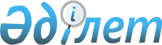 Мәслихаттың 2015 жылғы 20 наурыздағы № 279 "Қостанай облысы Ұзынкөл ауданы Киев аулдық округінің бөлек жергілікті қоғамдастық жиындарын өткізудің қағидаларын және жергілікті қоғамдастық жиынына қатысу үшін ауыл тұрғындары өкілдерінің сандық құрамын бекіту туралы" шешіміне өзгеріс енгізу туралы
					
			Күшін жойған
			
			
		
					Қостанай облысы Ұзынкөл ауданы мәслихатының 2017 жылғы 15 қыркүйектегі № 126 шешімі. Қостанай облысының Әділет департаментінде 2017 жылғы 3 қазанда № 7237 болып тіркелді. Күші жойылды - Қостанай облысы Ұзынкөл ауданы мәслихатының 2020 жылғы 3 наурыздағы № 348 шешімімен
      Ескерту. Күші жойылды - Қостанай облысы Ұзынкөл ауданы мәслихатының 03.03.2020 № 348 шешімімен (алғашқы ресми жарияланған күнінен кейін күнтізбелік он күн өткен соң қолданысқа енгізіледі).
      "Қазақстан Республикасындағы жергілікті мемлекеттік басқару және өзін-өзі басқару туралы" 2001 жылғы 23 қаңтардағы Қазақстан Республикасы Заңының 39-3-бабы 6-тармағына және Қазақстан Республикасы Үкіметінің 2013 жылғы 18 қазандағы № 1106 "Бөлек жергілікті қоғамдастық жиындарын өткізудің үлгі қағидаларын бекіту туралы" қаулысына сәйкес Ұзынкөл аудандық мәслихаты ШЕШІМ ҚАБЫЛДАДЫ:
      1. Мәслихаттың 2015 жылғы 20 наурыздағы № 279 "Қостанай облысы Ұзынкөл ауданы Киев ауылдық округінің бөлек жергілікті қоғамдастық жиындарын өткізудің қағидаларын және жергілікті қоғамдастық жиынына қатысу үшін ауыл тұрғындары өкілдерінің сандық құрамын бекіту туралы" шешіміне (Нормативтік құқықтық актілерді мемлекеттік тіркеу тізілімінде № 5532 тіркелген, 2015 жылғы 21 мамырда "Нұрлы жол" газетінде жарияланған) мынадай өзгеріс енгізілсін:
      көрсетілген шешімнің қосымшасы осы шешімнің қосымшасына сәйкес жаңа редакцияда жазылсын.
      2. Осы шешім алғашқы ресми жарияланған күнінен кейін күнтізбелік он күн өткен соң қолданысқа енгізіледі.
      "КЕЛІСІЛДІ"
      Киев ауылдық округі әкімінің
      міндетін атқарушы
      _____________ А.Бесимов
      2017 жылғы 15 қыркүйек Қостанай облысы Ұзынкөл ауданы Киев ауылдық округінің жергілікті қоғамдастық жиынына қатысу үшін ауыл тұрғындары өкілдерінің сандық құрамы
					© 2012. Қазақстан Республикасы Әділет министрлігінің «Қазақстан Республикасының Заңнама және құқықтық ақпарат институты» ШЖҚ РМК
				
      19-ншы кезектен тыс сессияның төрайымы,

      аудандық мәслихаттың хатшысы

А. Бараншина
Мәслихаттың
2017 жылғы 15 қыркүйектегі
№ 126
шешіміне қосымшаМәслихаттың
2015 жылғы 20 наурыздағы
№ 279
шешіміне қосымша
Елді мекеннің атауы
Қостанай облысы Ұзынкөл ауданы Киев ауылдық округінің ауыл тұрғындары өкілдерінің саны

(адам)
Қостанай облысы Ұзынкөл ауданы Киев ауылдық округінің Миролюбовка ауылының тұрғындары үшін
50
Қостанай облысы Ұзынкөл ауданы Киев ауылдық округінің Абай ауылының тұрғындары үшін
10